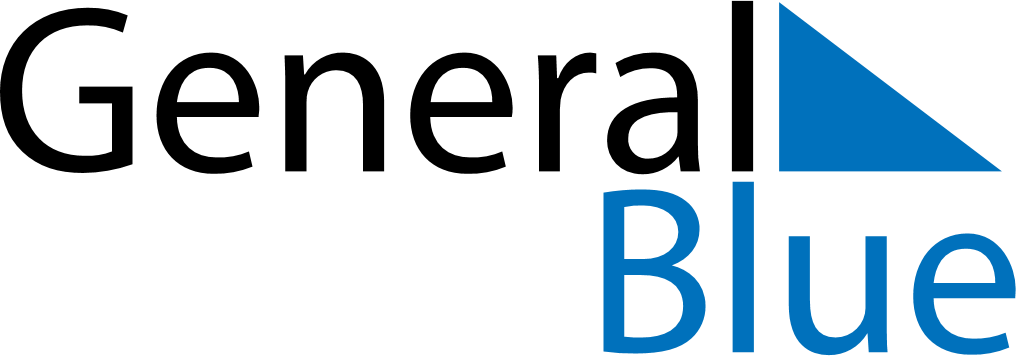 May 2028May 2028May 2028CameroonCameroonSundayMondayTuesdayWednesdayThursdayFridaySaturday123456Labour DayFeast of the Sacrifice (Eid al-Adha)7891011121314151617181920National Day21222324252627Ascension Day28293031